ΣΥΣΤΗΜΑΤΑ            Ασκήσεις1)Χ+2ψ=53χ+6ψ=202)Χ=2ψ-1Χ-3ψ=53)3-2(χ-3ψ)=ψ-χΧ-(2ψ-1)=ψ-64)2χ-ψ(χ-1)=-1+χ(3-ψ)Χψ-χ(2χ-1)=1-(2χ-ψ).(χ+1)5) Σ’ ένα γκαράζ υπάρχουν συνολικά 50 οχήματα, αυτοκίνητα και ποδήλατα. Αν όλα τα οχήματα έχουν 164 ρόδες, πόσα αυτοκίνητα και πόσα ποδήλατα υπάρχουν στο γκαράζ;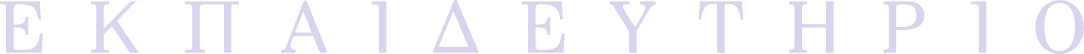 6) Ο Γιώργος γράφει ένα διαγώνισμα , το οποίο αποτελείται από 18 θέματα  Για κάθε σωστό θέμα παίρνει 10 βαθμούς ενώ για κάθε λάθος χάνει 5 βαθμούς . Αν η τελική βαθμολογία είναι 135 βαθμοί , να βρείτε το πλήθος των σωστών και λανθασμένων θεμάτων